Strand 3: Physical ChemistryLesson 2 of Week 1 of Term 2:  Energy ChangeResource: Esa study Guide, Level 2 Chemistry, Chapter 11 (was photocopied last year 2019), online as wellThe learning outcomes targeted in this activity are provided in the table below,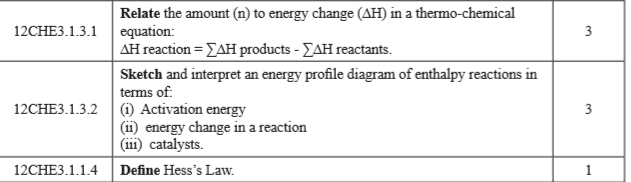 ActivityDefine/Interpret the following terms in terms of energy changesHess’s LawActivation energyEnergy change in a reactionCatalystsSketch an energy profile diagram of enthalpy reactions and label as activation energy, energy change in a reaction and addition of a catalysts. Relate/show how the amount of energy change in a thermo-chemical equation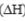 The equation for the burning of carbon is C + O2            CO2    = -400KJ molCalculate  when 6 g of carbon is burnedSLO CodeSPECIFIC LEARNING OUTCOMES (SLO): SKILL LEVEL